Anexo de respuesta al trámite No. GADDMQ-DC-AMGB-2021-0050-O de 8 de febrero de 2021, Imagen 1. Proyecto  presentado por la Arq. Patricia Fondello.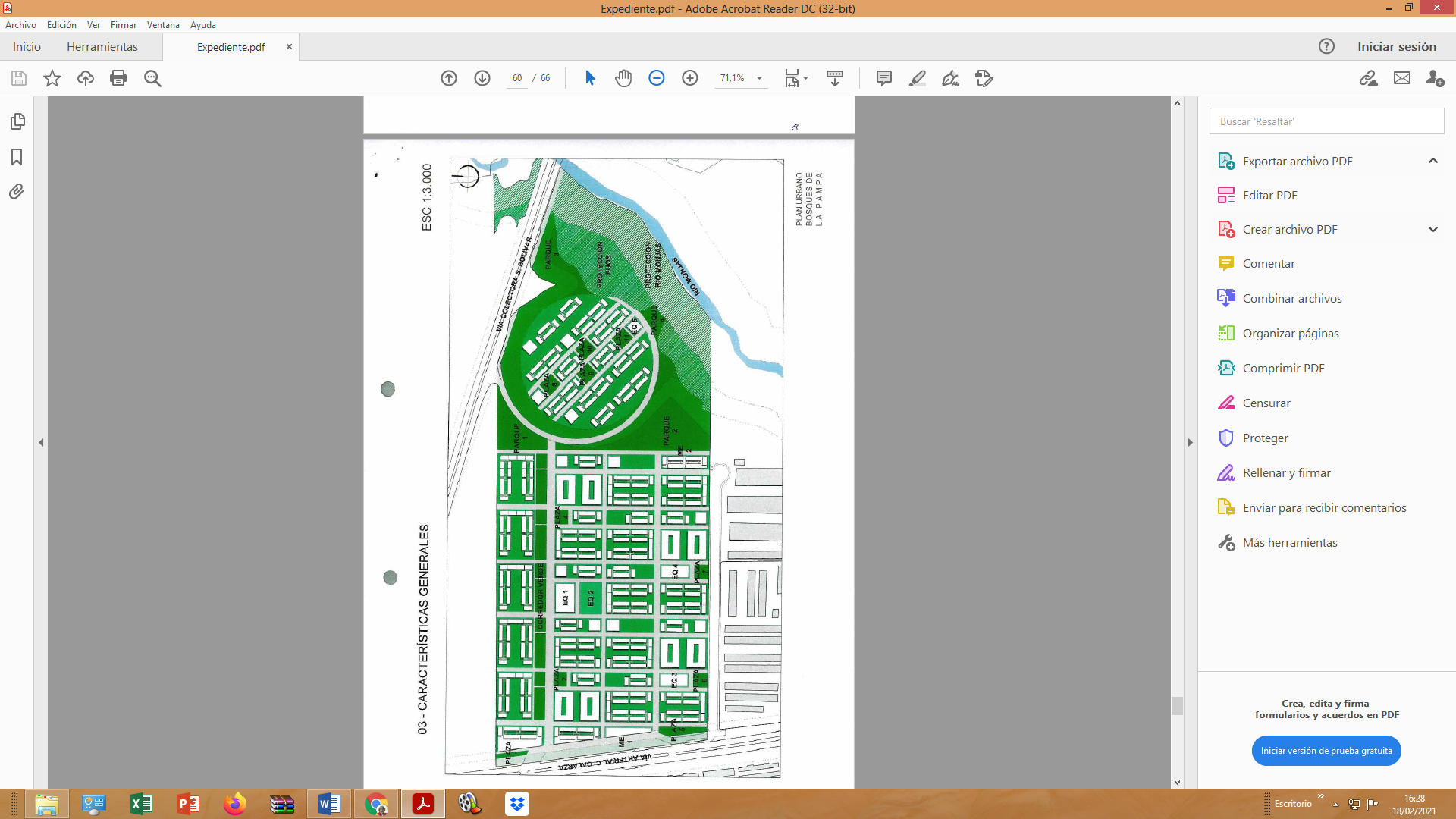 Imagen 2.  Proyecto presentado por la Arq. María José Freile.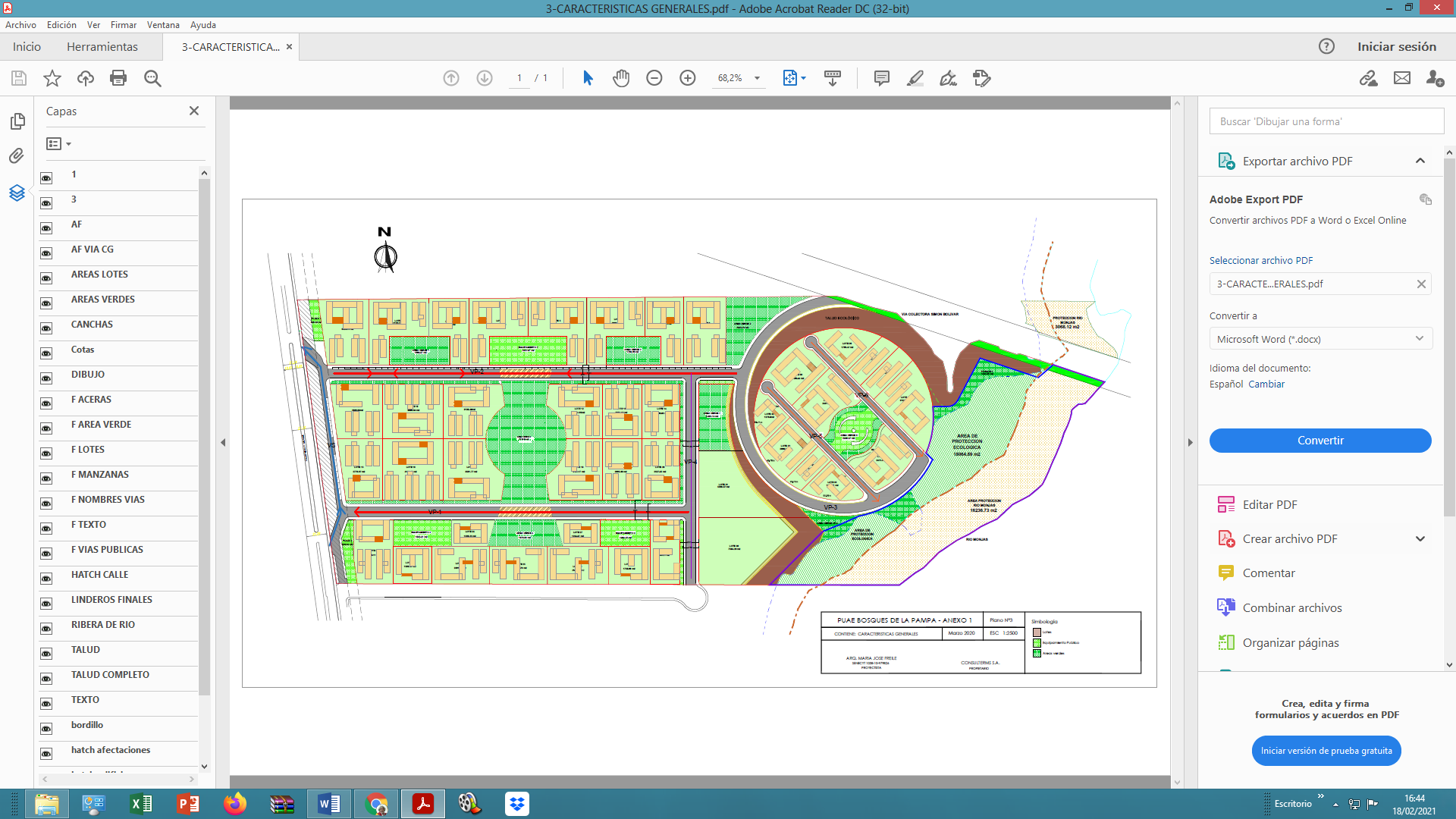 